Photography and Video Consent Form Name of Pupil: __________________________________________  Year Group: ________________ Name of Parent(s)/Carer(s) ___________________________________________________________ Use of Photography or VideoWe would like to gain your permission to use photographs and videos to advertise and celebrate the success of the Royal Wootton Bassett Academy Trust and name of school, most commonly to prospective parents and carers. We will only do this if we have your consent.  Please note pupils’ names in full will not accompany images.  You can give your consent, or withhold it, and you can change your mind at any time by notifying the school office.I consent to photographs and videos of my child being used  (please tick the box as appropriate):on the Trust and/or school website and newsletters	AGREEDISAGREEon social media sites such as Facebook and Twitter 	AGREEDISAGREEin Trust or school displays or exhibitions      	 	AGREEDISAGREEin leaflets or flyers about the Trust or school         	AGREEDISAGREEin banners or signs			            		AGREEDISAGREEin display advertising and articles in newspapers        	AGREEDISAGREEin prospectuses, brochures or promotional digital content which may be used over time after you have left the school                               	  		AGREEDISAGREEPlease note: Audio/visual recording of pupils’ work may take place as a required element of teaching and learning and the assessment process.  There may be occasions when this work is used as exemplar material to support the learning of others.  The school will use a photo of each pupil within the secure School Information Management System for identification purposes.  Additionally, all pupils are expected to wear photographic ID lanyards at all times.   Signed: __________________________________________    Date:_____________________Parent/Carer/StudentTrip ConsentThroughout your child’s time at Wellington Primary Schools they may be required, or wish to attend trips or activities.Wellington Primary Schools will send you information about each trip or activity before it takes place. Written parental consent will not be requested from you for the majority of off-site activities offered by the school, for example, year-group visits to local amenities; as such activities are part of the school’s curriculum and usually take place during the normal school day.Please note the following important information before consenting on the Sims Parent App:The trips and activities covered by this consent include:all visits (including residential trips) which take place during holidays or weekendsadventure activities at any timeoff-site sporting fixtures outside the school dayYou can, if you wish, tell Wellington Primary Schools that you do not want your child to take part in any particular school trip or activity. Your child would therefore stay in school with another class to continue their learningPlease confirm that you consent to your child being taken to Wellington Lions or Wellington Eagles in the school minibus.Child Name:Signed: __________________________________________    Date:_____________________Parent/Carer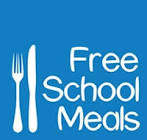 Free School MealsPlease note: Free School Meals are only allowed if parents/carers are in receipt of: Income SupportJob Seeker's Allowance (income-based)Employment and Support Allowance (income-related)support under part six of the Immigration and Asylum Act 1999the Guarantee element of State Pension CreditChild Tax Credit - providing you are NOT entitled to Working Tax Credit and your family's annual income (as assessed by HMRC) is not more than £16,190 (as at 6 April 2012)Working Tax Credit 'run-on' - the payment you may receive for a further four weeks after you stop qualifying for Working Tax CreditUniversal Credit (provided you have an annual net earned income of no more than £7,400, as assessed by earnings from up to three of your most recent assessment periods) If you receive any element of Working Tax Credit you are NOT eligible to claim Free School Meals, regardless of your income.To check if you are eligible, please complete the online application form which can be found on the Wiltshire Council Website.I WILL NOTIFY WELLINGTON PRIMARY SCHOOLS IMMEDIATELY OF ANY CHANGES OF CIRCUMSTANCES OR IF MY BENEFIT CEASES. Failure to do so will result in you having to payback any FSM for which you are not entitled.Throughout the school year, all classes will be watching films and programmes that correlate with our curriculum, as well as for entertainment purposes. Many of these films and programmes on DVD are now mostly PG-rated (e.g. Horrible Histories, Shrek, Ice Age).With your permission you child will be allowed to watch these child appropriate films and programmes throughout the year. Please fill out the information below and return to the school office.If you have any concerns or questions, please feel free to contact your class teacher.